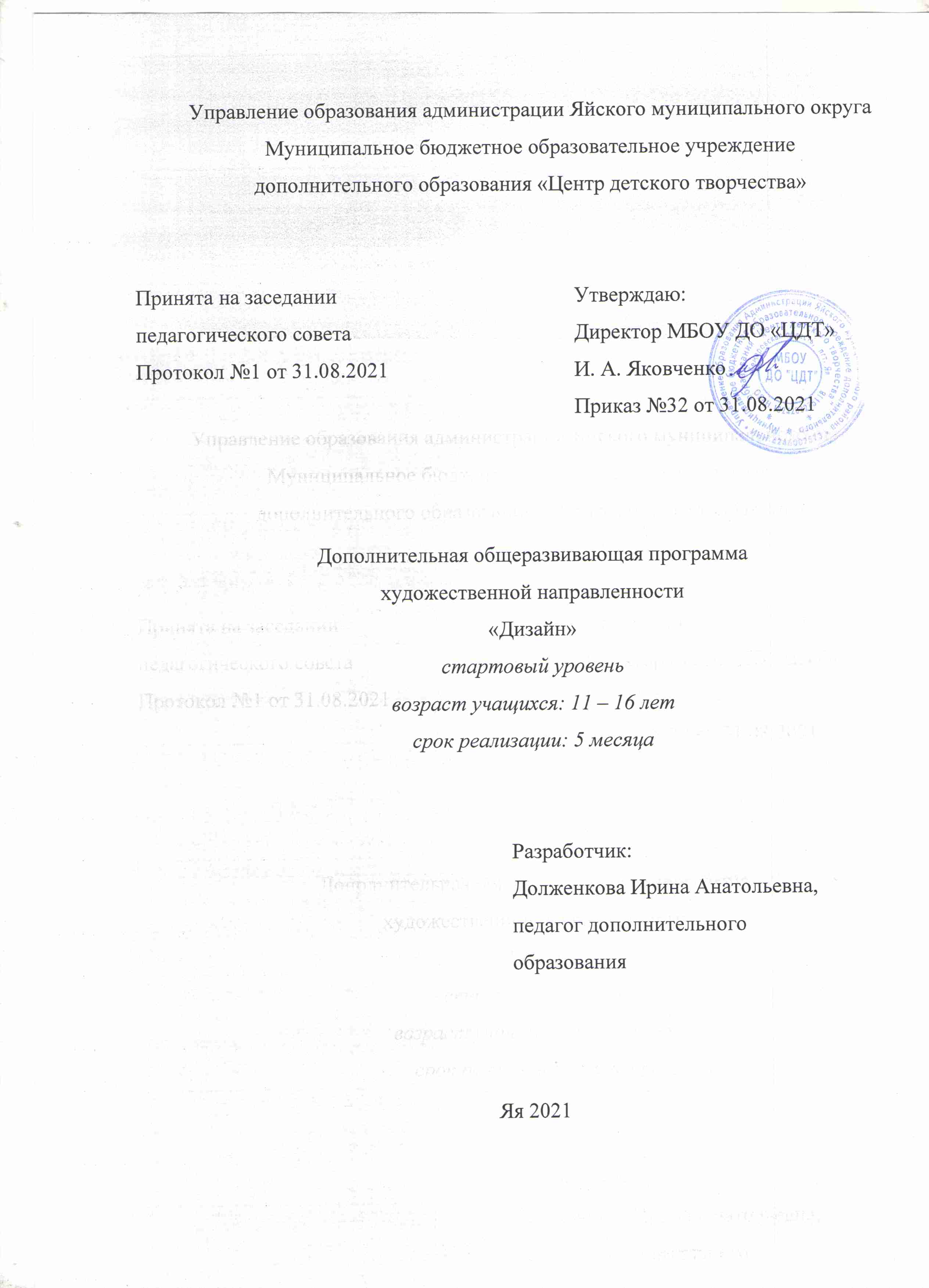 СодержаниеРАЗДЕЛ 1. КОМПЛЕКС ОСНОВНЫХ ХАРАКТЕРИСТИК ПРОГРАММЫ	31.1. Пояснительная записка	31.2. Цель и задачи программы	61.3. Содержание программы	71.4. Прогнозируемый результат	12РАЗДЕЛ 2. КОМПЛЕКС ОРГАНИЗАЦИОННО-ПЕДАГОГИЧЕСКИХ УСЛОВИЙ	122.1. Календарный учебный график	122.2. Условия реализации программы	122.3. Формы аттестации / контроля	132.4. Оценочные материалы	132.5. Методические материалы	15   2.6. Список литературы ……………………………………………………….15РАЗДЕЛ 1. КОМПЛЕКС ОСНОВНЫХ ХАРАКТЕРИСТИК ПРОГРАММЫПояснительная записка Дополнительная общеразвивающая   программа стартового уровня «Дизайн» относится к художественной направленности, разработана в 2021 году.  Дополнительная общеразвивающая программа разработана согласно нормативным и правовым документам: Закон Российской Федерации «Об образовании» (Федеральный закон от 29 декабря 2012 г. №273-ФЗ);Государственная программа РФ «Развитие образования» на 2018 – 2025 гг.  (постановление Правительства Российской Федерации от 26 декабря 2017 г. № 1642); Приказ Министерства просвещения РФ от 9 ноября 2018 г. № 196 «Об утверждении порядка организации и осуществления образовательной деятельности по дополнительным общеобразовательным программам»;Концепция развития дополнительного образования детей (Распоряжение Правительства РФ от 4 сентября 2014 г. №1726-Р);Письмо Министерства образования и науки РФ от 18.11.2015 № 09-3242 «Методические рекомендации по проектированию дополнительных общеразвивающих программ (включая разноуровневые программы);Письмо Минобрнауки РФ от 11.12.2006 N 06-1844 «О примерных требованиях к программам дополнительного образования детей»;Постановление Главного государственного санитарного врача Российской Федерации от 28.09.2020 г. № 28 "Об утверждении санитарных правил СП 2.4. 3648-20 «Санитарно-эпидемиологические требования к организациям воспитания и обучения, отдыха и оздоровления детей и молодежи»;Распоряжение Коллегии Администрации Кемеровской области от з апреля 2019г. № 212-р «О внедрении системы персонифицированного финансирования дополнительного образования детей на территории Кемеровской области»;Приказ департамента образования и науки Кемеровской области от 05.04.2019г. №740 «Об утверждении Правил персонифицированного финансирования дополнительного образования детей»;Приказ департамента образования и науки Кемеровской области от 30.07.2019г. №1486 «Об утверждении Порядка (добровольной сертификации) дополнительных общеразвивающих программ и состава экспертной группы»;Постановление администрации Яйского муниципального района от 15 мая 2019г. № 598 «О персонифицированном дополнительном образовании в Яйском муниципальном районе»;Устав и локальные акты учреждения.Социальный заказ требует определенной подготовки учащихся для традиционно проводимых мероприятий школами, которые включают творческие конкурсы. Данная программа актуальна в настоящее время, так как предоставляет возможность, не только пополнить и развивать знания учащихся в области дизайна, но и изучать основы оформительского и декоративно прикладного искусства, народные промыслы и ремесла. Подростки могут применить знания, навыки и практический опыт в работе над оформлением кабинета, школы, различных мероприятий. А также творчески подойти к работе оформления одежды, аксессуаров, созданию творческих работ в процессе обучения, приобщаясь к народному творчеству, культуре России, духовно-нравственному развитию перенося полученные знания в жизнь. Новизна данной программы заключается в том, что содержание программы полностью раскрывает данную проблему и помогает приобрести подросткам знания умения навыки в области дизайна. А проведение занятий в комплексе создают благоприятные условий для творческой самореализации личности учащегося за короткий срок. Педагогическая целесообразность заключается в духовно - нравственном и художественно-эстетическом воспитании, в умении заинтересовать и развить в подростках творческую активность. Программа направлена на развитие индивидуальных творческих способностей учащегося, учитывая его мотивы, интересы, ценностные ориентации по его выбору. Программа имеет стартовый уровень, рассчитана на 5 месяцев обучения, адресована учащимся от 11 до 16 лет. Объем программы – 80 часа. Занятия групповые. Продолжительность занятий 2 учебных часа, 2 раза в неделю, так же предусмотрена индивидуальная работа с детьми.Форма обучения – очная.Описание форм и методов проведения занятийФормы и методы проведения занятийОсновной формой  организации  учебного процесса  являются традиционные теоретические и практические учебные занятия. Учебное занятие сочетает в себе индивидуальные и коллективные формы работы, беседы предшествуют практическим занятиям, самостоятельное изучение материала  и выполнение работ.Для организации учебно-воспитательной  деятельности  используются такие  методы обучения как: словесный; наглядный с использованием учебных пособий, репродукций, журналов, литературы, фото; практический (упражнения по изготовлению образцов, выставочных работ, творческих работа, работа над творческим проектом); досуговая деятельность (беседы, посещение онлайн музеев, выставок, конкурсы по дизайну  и  художественным ремёслам; проведение игровых программ и участие в  различных мероприятиях).Формы организации образовательного процесса:групповые;индивидуальные.	Формы проведения занятий:консультация; творческий конкурс;презентация;самостоятельная работа;тематическая выставка.  	Методы обучения:Объяснительно-иллюстративный.Частично-поисковый.Цель и задачи программыЦель программы: развитие творческих способностей учащихся посредством изучения и применения основ оформительского и декоративно-прикладного искусства.Задачи:образовательные:познакомить с видами декоративно-прикладного и оформительского искусства, дизайна;способствовать приобретению знаний и навыков в области дизайна, декоративном оформлении, оформительском искусстве; развивающие:развивать желание, самостоятельность и способность к решению творческих задач учащимися;развивать усидчивость, аккуратность;развивать интерес и любовь к народному творчеству, культуре России;способствовать формированию образного мышления, развивать воображение, внимание, память, мышление, мелкую моторику.воспитательные:способствовать воспитанию художественного вкуса в духе народных традиций;воспитывать любовь к родному краю, уважительное отношение к труду, народным традициям, истории своей страны;формировать общечеловеческие нормы нравственности;воспитывать трудолюбие, коллективизм, ответственность.1.3. Содержание программы1.3.1. Учебно-тематический план1.3.2. Содержание учебно-тематического планаТема: Вводное занятие (2 час)Теория: Введение в общеобразовательную программу «Дизайн+»: Правила поведения в ДЦТ на занятиях, техника безопасности; Знакомство с расписанием занятий, программой мероприятий, творческими работами; Беседа о дизайне и дизайнерах, цель – пробудить интерес к дизайну.Практика: Тренинг на знакомство и сближение коллектива. Составление коллажа или рисунка на листе формата А4(свободная тема). Форма контроля: Беседа, наблюдение и определение уровня подготовленности учащегося.Раздел 1. История дизайна (4 час)Тема: 1.1. Дизайн в России (2 час)Теория: Знакомство с историческими сведениями, видами дизайна, дизайнерами. Практика: Поиск информационного материала, составление альбома, презентации «Дизайн в России».Форма контроля: Устный опрос, творческая работа.Тема: 1.2. Народные промыслы и ремесла (2 час)Теория: Исторические сведения, виды народных промыслов и ремесел России. Практика: Поиск информационного материала, составление альбома, презентации «Народные промыслы и ремесла России». Форма контроля: Устный опрос, творческая работа.Раздел 2. Эскизная графика (10 час)Тема: 2.1. Основы рисунка (2 час)Теория: Материалы, инструменты, разновидности оформительских работ. Практика: Рисунок цветового круга. Начертания шрифтов различными материалами (тушь - перо, маркер, кисть). Изготовление трафаретов и нанесение его на поверхность. Форма контроля: Наблюдение. Контрольные вопросы.Тема: 2.2.  Выразительные графические средства и приемы (4 час)Теория: Средства и приёмы эскизирования (Материалы для выполнения эскизов, графические фактуры в эскизе, приёмы работы художественными материалами). Практика: Упражнения: рисунки графических фактур различными материалами (гуашь, акварель, тушь, акрил, цветные карандаши). Используя графические фактуры, превратить натуральные зарисовки природной формы в декоративные с помощью линий и пятен. Выполнить цветовые выкраски произвольных по форме пятен при помощи акварели и гуаши. Выполнить эскизы в технике – монотипия, коллаж, при помощи шпателя, пульверизатора. Выполнить эскизы в условной манере без предварительной прорисовки формы на изобразительной плоскости. Форма контроля: Наблюдение. Контрольные вопросы.Тема: 2.3.  Эскизная разработка (4 час) Теория: Эскизы творческой работы - этапы эскизирования. Эскизы наружного и внутреннего оформление мероприятия. Практика: Выполнение предварительных набросков, зарисовок. Эскизная разработка (открытка, плакат, афиша, объявление, альбом, игрушка, украшение, аксессуар, одежда и т.д.). Форма контроля: Наблюдение. Контрольные вопросы. Творческая работа.
Тема: 2.4. Шрифты (8 час)Теория: Виды шрифтов. Классификация шрифтов. Шрифтовая композицияПрактика: Создание композиции из произвольного количества букв. Создание композиции из линии строкового текста. Нарисовать несколько эскизов соприкосновения букв.Форма контроля: Наблюдение. Контрольные вопросы. Творческая работа.Раздел 3.  Декоративно-прикладное искусство (6 час)Тема: 3.1. Основы шитья (2 час)Теория: Техника шитья в оформительской работе. Знакомство с техникой шитья - Ручные и машинные швы, декоративные швы.Практика: Упражнения на освоения основ шитья, составление схем и рисунков, работа с образцами по схемам.  Изготовление простых работ.Форма контроля: Наблюдение. Контрольные вопросы. Творческая работа.Тема: 3.2. Основы ДПИ (4 час)Теория: Техники ДПИ в оформительской работе. Основы ДПИ (плетение, вышивка, тканепластика, бумагопластика, и другие виды ДПИ – учитывая требования положений школьных мероприятий). Практика: Упражнения на освоения основ ДПИ - выполнение образцов по схемам.  Изготовление простых работ. Орнамент - составление орнамента в круге, квадрате, в полосе и нанесение его на поверхность.Форма контроля: Наблюдение. Контрольные вопросы. Творческая работа.Раздел 4. Творческий проект по темам (42 час)Тема: 4.1. Эскизная графика (2 час)Теория: Разработка проекта по теме «День учителя»Практика: Работа над творческим проектом: создание эскизов, изготовление схем, образцов, творческих работ. Презентация о проделанной работы творческого проекта. Тема: 4.2. Основы шитья (4 час)Теория: Разработка проекта по теме «Новый год»Практика: Работа над творческим проектом: создание эскизов, изготовление схем, образцов, творческих работ. Презентация о проделанной работы творческого проекта. Тема: 4.3. Основы ДПИ (6 час)Теория: Разработка проекта по теме «23 февраля» и «8 марта».Практика: Работа над творческим проектом: создание эскизов, изготовление схем, образцов, творческих работ. Презентация о проделанной работы творческого проекта. Тема: 4.4. Оформление мероприятия (28 час)Теория: Разработка проектов «Оформление мероприятия – изготовление оформления и оформление класса, школы к праздникам: «День учителя», «Новый год», «Будущие защитники отечества», «23 февраля», «Ярославны», «8 марта», «9 мая».Практика: Работа над творческими проектами: создание эскизов, изготовление схем, образцов, заготовок, творческих работ. Презентация о проделанной работы творческого проекта. Форма контроля: Наблюдение. Творческая работа. Выставка. Презентация проекта.Тема: 4.5 Оформительская деятельность (8 час)Теория: Стилистика изображения и способы их композиционного расположения. Конструирование из бумаги, картона и прочих материалов. Живописные и декоративные средства в изображении плаката. Традиции организации и оформления праздничной среды.Практика: Оформление выставок. Конструирование, создание и оформление поделок. Выполнение творческой композиции. Выполнение эскизов.Форма контроля: Наблюдение. Творческая работа. Выставка. Презентация проекта.Тема: 4.6 Итоговые занятия (2 час)Теория: Круглый стол. Подведение итогов.Практика: Оформление выставки итоговых работ. Презентация и защита творческого проекта.1.4. Прогнозируемый результат         В результате изучения программного материала «Дизайн» учащиеся:имеют представление:о дизайне;	о ремёслах и промыслах России;об оформительском искусстве. знают:основные понятия в области дизайна;изобразительные приёмы и средства эскизной графики; основы композиции; этапы в проектировании;основные приёмы оформления и декорирования.умеют: использовать и применять на практике знания, полученные на              занятиях;выполнить творческий замысел в поэтапном изготовлении изделия с последующим оформлением и декорированием.РАЗДЕЛ 2. КОМПЛЕКС ОРГАНИЗАЦИОННО-ПЕДАГОГИЧЕСКИХ УСЛОВИЙ2.1. Календарный учебный графикКоличество учебных недель – 16Количество учебных дней – 32Продолжительность каникул – 0Даты начала и окончания учебных периодов / этапов – начало учебного года – 1 сентября, окончание – 31 декабря.2.2. Условия реализации программыМатериально-техническое обеспечение программы.	- помещение для занятий, отвечающее санитарно-гигиеническим нормам и требованиям техники безопасности;- столы и стулья;- оформление кабинета для занятий;- необходимые инструменты, принадлежности и материалы для работы.2.3. Формы аттестации / контроляПредусматриваются различные формы подведения итогов реализации дополнительной образовательной программы:выставки;подготовка презентаций, рекламных буклетов о проделанной работе;отзывы родителей учащихся на сайте учреждения;анкетирование учащихся и их родителей;защита проектов.2.4. Оценочные материалыВходной контроль проводится для учащихся в течение недели с начала изучения образовательной программыЦель: выявление стартовых возможностей и индивидуальных особенностей учащихся в начале цикла обучения.Задачи:прогнозирование возможности успешного обучения на данном этапе;выбор уровня сложности программы, темпы обучения;оценку дидактической и методической подготовленности.Методы проведения:индивидуальная беседа;тестирование анкетирование. Промежуточная аттестация проводится в конце первого полугодия образовательной программы.Цель: отслеживание динамики развития каждого учащегося, коррекция образовательного процесса в направлении усиления его развивающей функции.Задачи:оценка правильности выбора технологии и методики;корректировка организации и содержания учебного процесса.Метод проведения:тестирование Итоговая аттестация проводится в конце изучения образовательной программы.Цель: подведение итогов освоения образовательной программы.Задачи:анализ результатов обучения;анализ действий педагога.Методы проведения итоговой диагностики:творческие задания;собеседование, анкетирование, тестирование; опросы, контрольные вопросы, сообщения;выставка работ;информационные альбомы, презентации.Итоговые и творческие работы, выставки, конкурсы, открытые занятия   являются формой подведения итогов и служат показателем освоения учащими программы «Дизайн». Оценочные материалыСпособы и средства выявления, фиксации результатов обученияПедагогическое наблюдениеОпрос, тестирование, контрольные задания, анкетирование Диагностическая беседа, наблюдениеАнализ творческих работУчастие в выставках, конкурсах«Методика определения результатов образовательной деятельности детей» Кленова Н.И., Буйлова Л.М.На различных этапах обучения используются различные виды и формы контроля.2.5. Методические материалыМетодическое обеспечение дополнительной образовательной программыОбеспечение программы предусматривает наличие следующих методических видов продукции:электронные учебные пособия;видеоролики;информационные дидактические и раздаточные материалы.По результатам работ будет создаваться фото – материалы, буклеты, презентации, альбомы, которые можно будет использовать не только в качестве отчетности о проделанной работе, но и как учебный материал для следующих групп учащихся.2.6. Список литературыСписок литературы для педагогаЧто такое искусство?: о том, как изображают мир живописец, график и скульптор: научно-популярная литература. - М.: Советский художник, 1991. - 240 с: ил.Алехин А.Д. Изобразительное искусство: художник, педагог, школа: книга для учителя. М.: Просвещение, 1984. 160 с Бедник Н.И. Хохлома: научно-популярная литература /  худож. Л. Солодовникова. Ленинград: Художник РСФСР, 1980. 40 с.: ил.Величко Н. К. Роспись: Техники. Приемы. Изделия: энциклопедия. М.: АСТ-Пресс, 1999. 176 с.: илДаниель С. М. Искусство видеть: о творческих способностях восприятия, о языке линий и красок и о воспитании зрителя: научно-популярная литература. Л.: Искусство, 1990.Кузин В.С. Изобразительное искусство и методика его преподавания в школе: учеб. для студентов сред. спец. учеб. заведений и студентов худ.-граф. фак. пед. ин-тов и ун-тов. – 3-е изд., перераб. и доп.  М.: Агар, 1998. 335 с.Народная художественная культура: учебник / Т.И. Баклановой, Е.Ю. Стрельцовой - М: МГУКИ, с.Нестеренко О.И. Краткая энциклопедия дизайна: справочный материал. М.: Мол. гвардия, 1994. 250 с.Пидкасистый П.П. Педагогика: Учебное пособие для студентов педагогических вузов и педагогических колледжей. М.: Педагогическое общество России, 2000. 640 с.Хворостов А.С. Декоративно - прикладное искусство в школе: пособие для учителей. М.: Просвещение, 1981. 175 с.: ил.Список литературы для учащихсяДорожин Ю.Г.  Жостовский букет: рабочая тетрадь по основам народного искусства. М.: Изд. Мозаика-Синтез, 2000. 24 с. Графический дизайн. Базовые концепции / Э. Луптон, Дж. Филлипс; [пер. Н. Римицан]. 2-е изд., доп. и расш. Санкт-Петербург: Питер, 2019. 2656 с.Семченко П.А. Основы шрифтовой графики: учебное пособие. Минск: 
Выш. школа, 1978, 96 с.Русский графический дизайн: учебное пособие. / Е. Черневич, М.  Аникст, Н. Бабурина. М.: Внешсигма, 1997, 160с.Шедевры русской живописи: альбом / П. П. Гнедич. М.: Белый город, 2005 . 567 с. ил.Шитье и рукоделие: Энциклопедия / [Белозерова И.Е. и др.] 2. изд. М.: Большая Рос. энцикл., 2000. 286с. ил.№ п/пНаименование разделов и темКоличество часовКоличество часовКоличество часовФорма контроля№ п/пНаименование разделов и темвсего теория практикаФорма контроляВводное занятиеВводное занятие20.51.5Беседа. НаблюдениеРаздел 1. История дизайнаРаздел 1. История дизайна413Устный опросТворческая работа1.1.Дизайн в России20.51.5Устный опросТворческая работа1.2.Народные промыслы и Ремесла 20.51.5Устный опросТворческая работаРаздел 2. Эскизная графикаРаздел 2. Эскизная графика18414НаблюдениеКонтрольные вопросыТворческая работа2.1.Основы рисунка 20.51.5НаблюдениеКонтрольные вопросыТворческая работа2.2.  Выразительные графические средства и приемы 413НаблюдениеКонтрольные вопросыТворческая работа2.3.Эскизная разработка413НаблюдениеКонтрольные вопросыТворческая работа2.4.Шрифты 81.56.5НаблюдениеКонтрольные вопросыТворческая работаРаздел 3.  Декоративно- прикладное искусствоРаздел 3.  Декоративно- прикладное искусство61.54.5Наблюдение Контрольные вопросы Творческая работа3.1.  Основы шитья 20.51.5Наблюдение Контрольные вопросы Творческая работа3.2.  Основы ДПИ413Наблюдение Контрольные вопросы Творческая работаРаздел 4. Творческий проект по темам:Раздел 4. Творческий проект по темам:4210.531.5Групповая работа по разработке проекта оформления мероприятия.Самостоятельная творческая работа.Коллективное       творческое дело.Выставка творческих работ.Творческая выставка.Презентация проекта.4.1.Эскизная графика20.51.5Групповая работа по разработке проекта оформления мероприятия.Самостоятельная творческая работа.Коллективное       творческое дело.Выставка творческих работ.Творческая выставка.Презентация проекта.4.2.Основы шитья413Групповая работа по разработке проекта оформления мероприятия.Самостоятельная творческая работа.Коллективное       творческое дело.Выставка творческих работ.Творческая выставка.Презентация проекта.4.3.Основы ДПИ61.54.5Групповая работа по разработке проекта оформления мероприятия.Самостоятельная творческая работа.Коллективное       творческое дело.Выставка творческих работ.Творческая выставка.Презентация проекта.4.4Оформление мероприятия28721Групповая работа по разработке проекта оформления мероприятия.Самостоятельная творческая работа.Коллективное       творческое дело.Выставка творческих работ.Творческая выставка.Презентация проекта.4.5.Оформительская деятельность81.56.5Групповая работа по разработке проекта оформления мероприятия.Самостоятельная творческая работа.Коллективное       творческое дело.Выставка творческих работ.Творческая выставка.Презентация проекта.4.6.Итоговые занятия20.51.5Групповая работа по разработке проекта оформления мероприятия.Самостоятельная творческая работа.Коллективное       творческое дело.Выставка творческих работ.Творческая выставка.Презентация проекта.	   Итого:	   Итого:801961